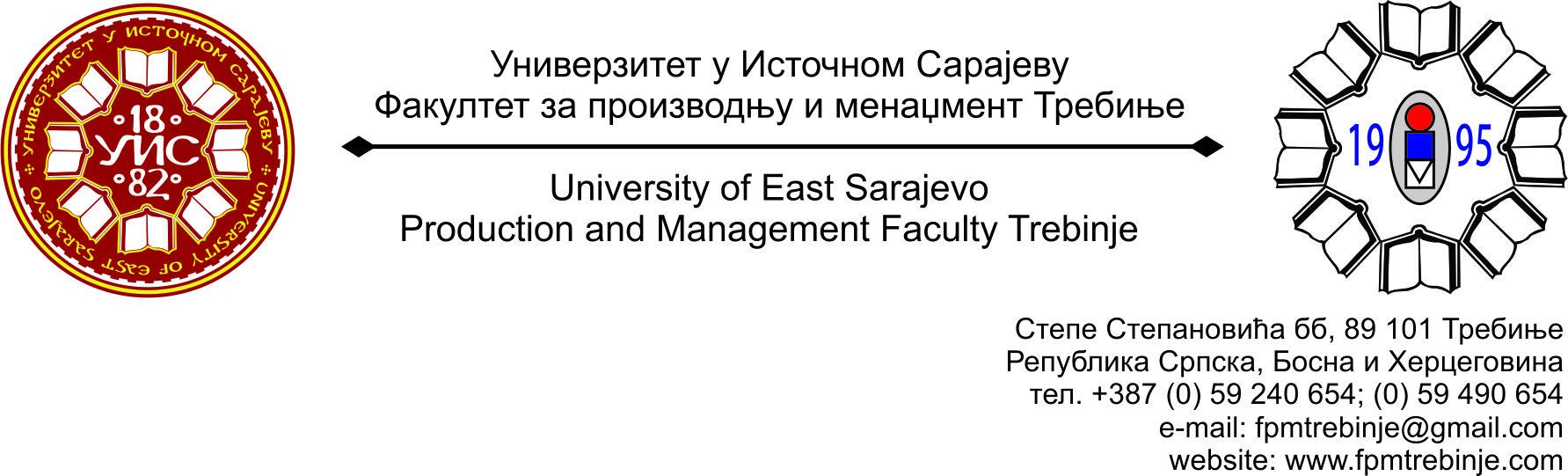 Број:  1169/2014Датум: 10.09.2014.  године                На основу члана 59. Статута Универзитета у Источном Сарајеву,  члана 5. Пословника о раду Научно-наставног вијећа, сазивам 9. /девету/ редовну сједницу Научно - наставног вијећа Факултета за производњу и менаџмент Требиње.                За сједницу предлажем сљедећи:	               ДНЕВНИ РЕДУсвајање Дневног реда;Усвајање Записника са 8. /осме/ редовне сједнице Научно-наставног вијећа Факултета за производњу и менаџмент Требиње;Разматрање измјењене Листе одговорних наставника за академску 2014/2015. годину;Разматрање Извјештаја Комисије за разматрање конкурсног материјала и писање извјештаја за избор у звање ванредног професора за ужу научну област „Машинство“;Анализа пролазности студената у јунско -  јулском испитном року;Захтјев проф. др Душана Јокановића за прибављање сагласности за додатно радно ангажовање на другој високошколској установи;Проблематика наставног процеса;Пријава теме Завршног рада на другом циклусу студија кандидата Наташе Радовановић, под називом: „Тржиште потрошача и понашање у куповини“;Захтјеви студената Научно - наставном вијећу Факултета за добијање сагласности на тему за израду дипломског, односно завршног рада на првом циклусу студија;Информацијe декана;Студентска питања;Текућа питања.Сједница Научно-наставног вијећа ће се одржати у понедељак 15.09.2014. године са почетком у 12.00 часова у амфитеатру Факултета.	                                                                                                                                                                        Предсједник                                                                              Научно - наставног вијећа                                                                                        Проф. др Душан Јокановић, с.р.